February 23, 2023Allison Transmission Supplier’s Authorized Person,In order to be registered in Allison Transmission’s Identity and Access Management System (IdM), users must submit a combined on-boarding and (signed) citizenship verification letter. As a Defense Contractor, this information is required to facilitate proper access to certain Allison Transmission systems and/or facilities.The following requirements relate to the on-boarding and citizenship verification letter.A sample template has been provided on the last page of this document for your use.   It illustrates the required content and format for submittal.  The tables should be copied and pasted onto your company's letterhead.  Please ensure that the remaining information from the template is also included on your company’s letterhead.  The citizenship verification letter must be on your company letterhead.The person verifying citizenship must be different from the person verified. The signature of the person verifying citizenship must be an actual signature, not digital.Do not send a zip file. PDF files are preferred.Do not send copies of birth certificates or passports. These formal identification documents must remain within the requestor’s company. Please only send the signed on-boarding and citizenship verification letter. Please send the completed letter as an attachment via e-mail to POReports@allisontransmission.com.    Format the email subject line and attachment  as follows:  Vendor Code_Supplier Name_User Last Name_User First Name.Please ensure that this letter and instructions are forwarded to and completed by the authorized party to conduct citizenship verification.Regards,Allison Transmission, Inc.INSTRUCTIONS FOR VERIFYING CITIZENSHIPEmployers must verify each employee's citizenship via review of the following:Active (unexpired) Passport orCertified Copy of Birth Certificate andCopy of Marriage Certificate if name on item #1 or #2 does not match employee's current last name.In the case where a foreign-born person has been granted permanent residency within the United States, an original copy of the permanent residency documentation, such as an unexpired Green Card, must also be reviewed.Social Security cards or driver's licenses do not establish citizenship and cannot be used for citizenship verification purposes.__________________________________________________________________________________Definitions: Person as defined by 22 CFR §120.14:  Person means a natural person as well as a corporation, business association, partnership, society, trust, or any other entity, organization or group, including governmental entities. U.S. Person as defined by 22 CFR §120.15:  U.S. person means a person (as defined in § 120.14 of this part) who is a lawful permanent resident as defined by 8 U.S.C. 1101(a)(20) or who is a protected individual as defined by 8 U.S.C. 1324b(a)(3). It also means any corporation, business association, partnership, society, trust, or any other entity, organization or group that is incorporated to do business in the United States. It also includes any governmental (federal, state, or local) entity. It does not include any foreign person as defined in§ 120.16 of this part.Foreign Person as defined by 22 CFR §120.16:  Foreign person means any natural person who is not a lawful permanent resident as defined by 8 U.S.C. 1101(a)(20) or who is not a protected individual as defined by 8 U.S.C. 1324b(a)(3). It also means any foreign corporation, business association, partnership, trust, society or any other entity or group that is not incorporated or organized to do business in the United States, as well as international organizations, foreign governments and any agency or subdivision of foreign governments (e.g., diplomatic missions).__________________________________________________________________________________A sample citizenship verification template follows. It is recommended one should copy the body of the sample template and paste it onto company letterhead for ease of completion.  							LINEBACKER LIMITED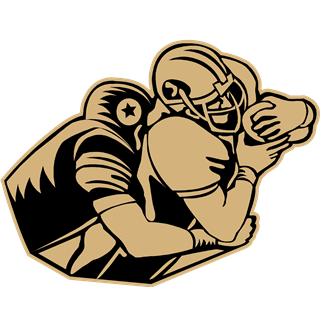  93 Freeney FairwayIndianapolis, IN 46222 DateAllison Transmission, Inc.One Allison Way
Mail Stop J13Indianapolis, IN  46222Reference:  Citizenship VerificationThis letter provides citizenship verification information for the employee referenced below. As the employer of this employee, I confirm that citizenship information has been verified in accordance with instructions provided by Allison Transmission, Incorporated.The above referenced employee is:A U.S. Person	 A Foreign Person	  with the following countries of citizenship:     Sincerely,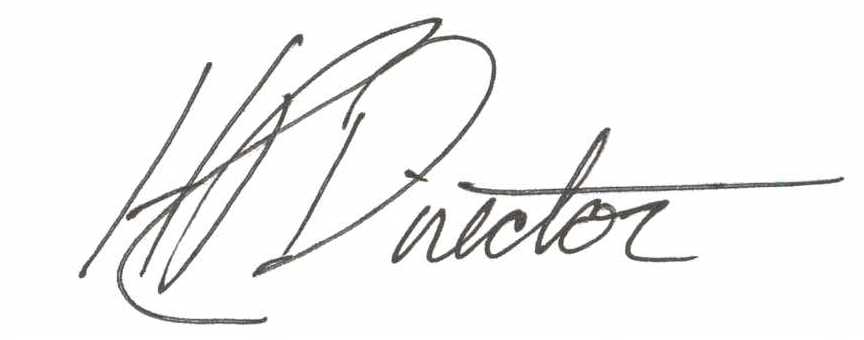 H. R. Director  {Name}Personnel Supervisor  {Title}Employee Legal First NameEmployee Legal Last NameSupplier Name from Federal Form W-9Allison Supplier Code Employee Email AddressEmployee Phone NumberEmployee Birth MonthEmployee Birth DayBirth CountryCurrent CitizenshipAdditional CitizenshipAdditional Citizenship